Důležité informace ke studii mHealth Active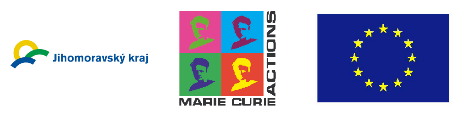 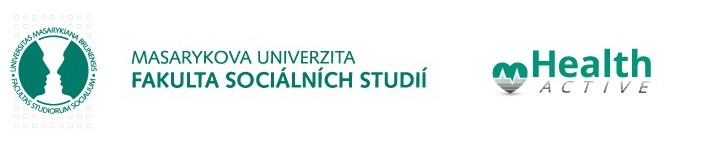 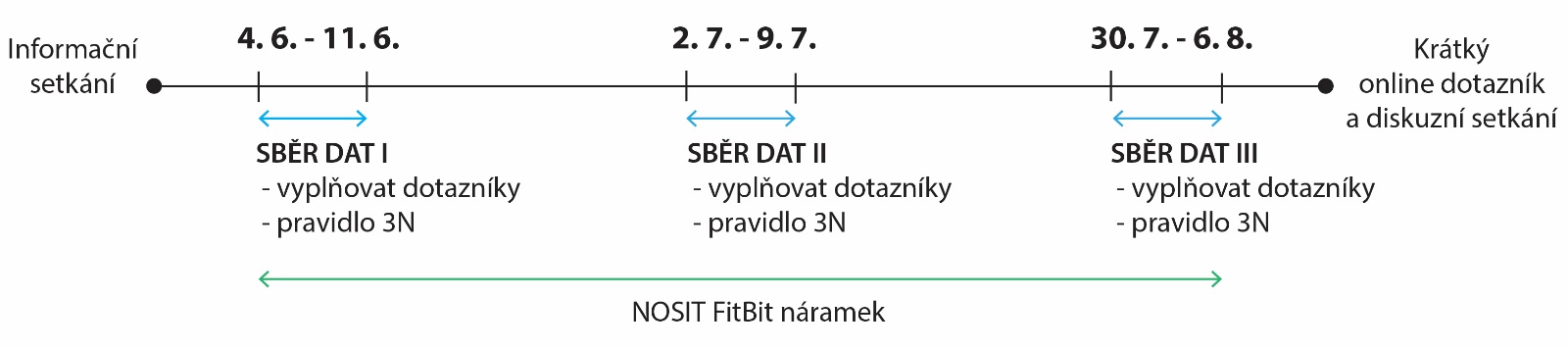 Pamatujte prosím na pravidlo 3N:NOSIT (FitBit a chytrý telefon)NABÍJET (FitBit a chytrý telefon)NEVYPÍNAT (chytrý telefon, Bluetooth a připojení k internetu)Instrukce k fitness náramku FitBitJak FitBit nosit?Fitness náramek FitBit noste na nedominantní ruce v oblasti zápěstí. Náramek prosím noste po celý den i noc.Náramek sundávejte pouze při sprchování, plavání a dalších aktivitách ve vodě. Pokud by náhodou došlo k většímu namočení náramku, důkladně jej otřete.Náramek není třeba mít extrémně utažený, ale neměl by kolem zápěstí viset volně. Na sportovní aktivitu je vhodné náramek trochu utáhnout.S funkcemi FitBitu prosím nijak nemanipulujte, údajům na náramku nemusíte věnovat žádnou pozornost.Jak FitBit nabíjet?FitBit je třeba nabít zhruba každých 4-5 dnů a náramek na potřebu nabít upozorňuje ikonkou na displeji. Prosím, dejte si pozor na to, aby se vám FitBit nevybil.Nabíjení probíhá připojením speciální nabíječky (viz obrázek). Správné připojení nabíječky poznáte podle zacvaknutí nabíječky kolem postranního tlačítka FitBitu.Náramek prosím nabíjejte z elektrické zásuvky, nikoli notebooku či počítače. Adaptér do zásuvky není přiložen, prosím použijte svůj vlastní.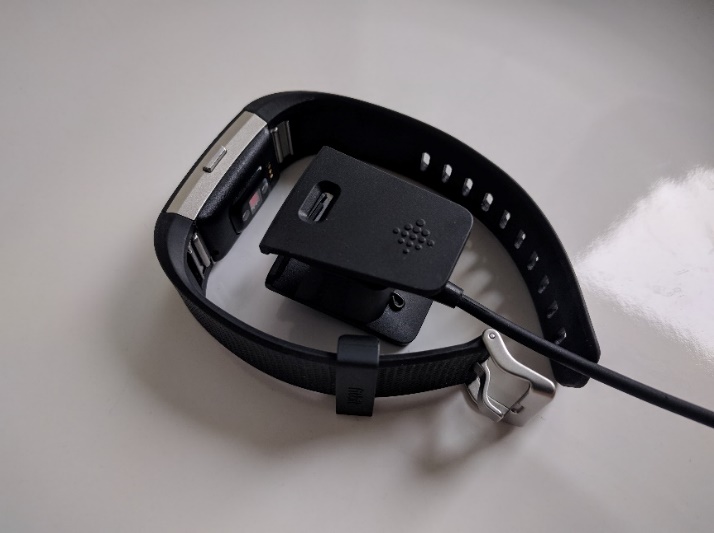 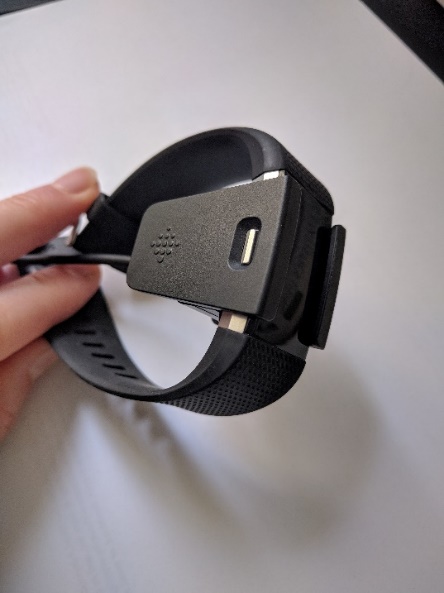 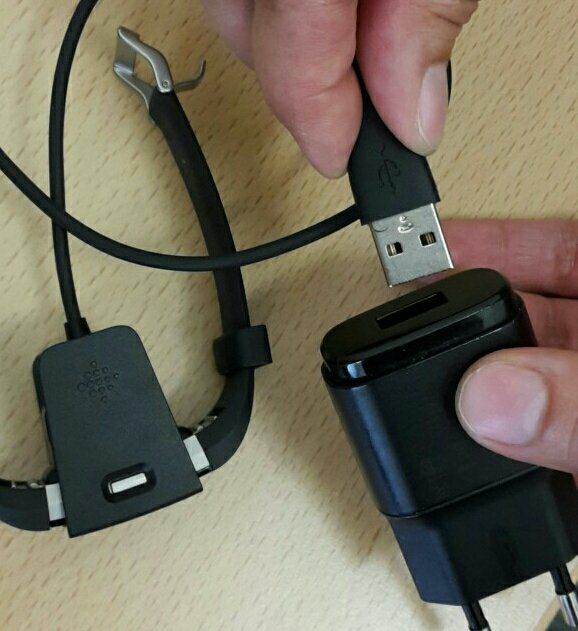 Instrukce k chytrému telefonu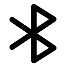 Připojení k Bluetooth Na svém chytrém telefonu mějte prosím trvale zapnutou funkci Bluetooth. Trvalé zapnutí je nezbytně nutné, ale může zkracovat výdrž baterie. Dbejte prosím na to, aby se Vám telefon nevybil a byl stále zapnutý.Připojení k internetu  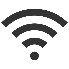 Obdobně je nezbytné, aby byl Váš telefon neustále připojený k internetu. V oblastech, kde je stabilní Wi-Fi připojení to může být Wi-Fi. Mimo domov a místa se stabilním Wi-Fi připojením mějte prosím VŽDY zapnuté mobilní připojení k internetu.Aplikace mHealth ActiveV aplikaci mHealth Active budete vyplňovat v průběhu 8denních intenzivních sběrů dat dotazníky. Každý den to budou 3 dotazníky + dotazník před spaním + dotazníky po pohybové aktivitě.Dotazníky prosím vyplňujte co nejdříve po zaslání upozornění. Dotazník bude aktivní 30 min a pak už nebude možné ho vyplnit.Pokud jste vykonávali záměrnou fyzickou aktivitu (alespoň 10 min v kuse v intenzitě, která zvyšuje tepovou a dechovou frekvenci), ale nezaslal se vám do několika minut po jejím ukončení dotazník, přidejte si ho prosím manuálně (viz obrázky níže) a dotazník vyplňte.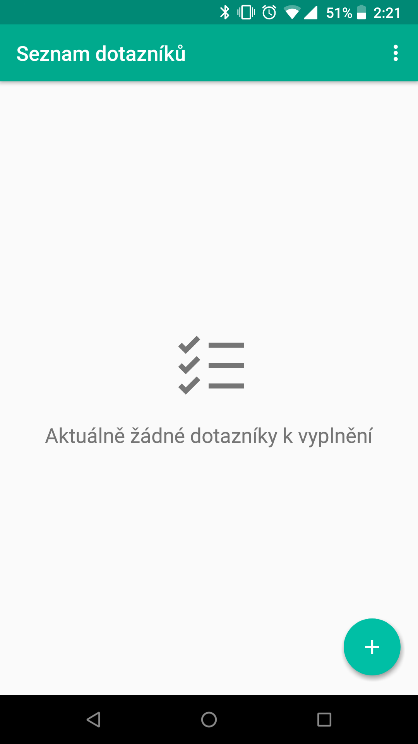 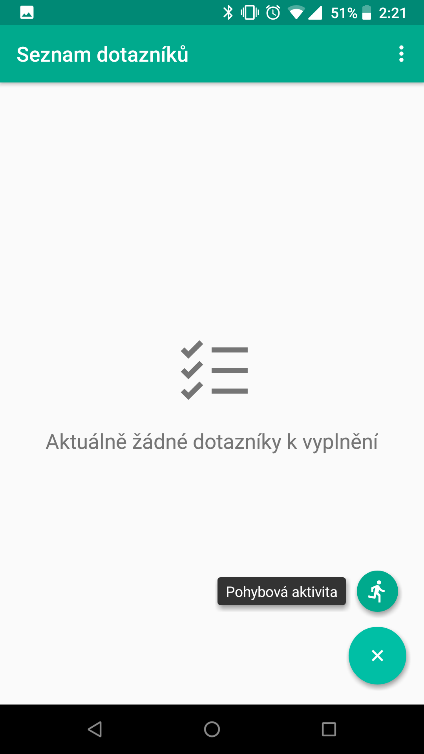 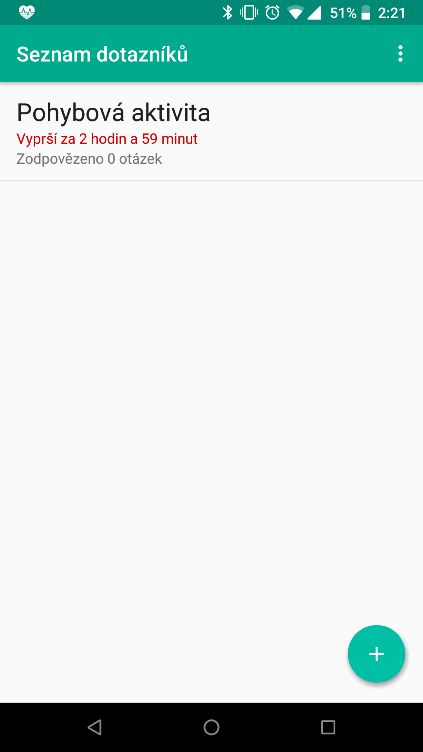 Prosíme, chovejte se ke svým FitBitům hezky . V případě otázek či problémů se na nás obraťte.Kontaktdoc. Mgr. Steriani Elavsky, Ph.D., Bc. Lenka Knapová, Bc. Adam KlocekEmail: mhealthactive@gmail.comTelefon: +420 736 750 512